
Republica Moldova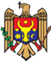 GUVERNULHOTĂRÎRE Nr. 1102 
din  10.10.2007cu privire la acceptarea cesiunii drepturilor şi obligaţiilor ce decurg din Acordul de 
concesiune în vederea cercetării şi exploatării resurselor de ţiţei şi gaze în Republica MoldovaPublicat : 12.10.2007 în Monitorul Oficial Nr. 161-164     art Nr : 1144    În scopul asigurării exploatării continue a zăcămintelor naturale în Republica Moldova, Guvernul HOTĂRĂŞTE:    1. Se acceptă transmiterea în cesiune de către Compania “Redeco” L.T.D. către Compania “Valiexchimp” S.R.L. a tuturor drepturilor şi obligaţiilor ce decurg din Acordul de concesiune în vederea cercetării şi exploatării resurselor de ţiţei şi gaze în Republica Moldova din 6 iulie 1995. 
    2. Drepturile şi obligaţiile Companiei “Valiexchimp” S.R.L., ce decurg din Acordul de concesiune menţionat, nu includ prospecţiunea şi explorarea resurselor de ţiţei şi gaze în Republica Moldova.
   3. Se creează Comisia guvernamentală pentru monitorizarea transmiterii drepturilor şi obligaţiilor ce decurg din Acordul de concesiune şi se aprobă componenţa ei nominală, conform anexei.
    4. Controlul privind executarea prevederilor prezentei hotărîri se pune în sarcina Comisiei guvernamentale sus-menţionate.

Prim-ministru                                                                                                           Vasile TARLEV

Contrasemnează:
Ministrul economiei şi comerţului                                                                           Igor Dodon
Ministrul ecologiei şi resurselor naturale                                                               Constantin Mihailescu

Nr. 1102. Chişinău, 10 octombrie 2007.Anexă
la Hotărîrea Guvernului nr. 1102 
din 10 octombrie 2007 Componenţa nominală
a Comisiei guvernamentale pentru monitorizarea 
transmiterii drepturilor şi obligaţiilor de decurg din Acordul de concesiune    Mihailescu Constantin - ministru al ecologiei şi resurselor naturale, preşedinte al Comisiei
    Dodon Igor - ministru al economiei şi comerţului
    Pîrlog Vitalie - ministru al justiţiei
    Pop Mihail - ministru al finanţelor
    Antosii Vladimir - ministru al industriei şi infrastructurii
    Baban Sergiu - director general al Serviciului Standardizare şi Metrologie
    Duca Gheorghe - preşedinte al Academiei de Ştiinţe a Moldovei 
    Jalalite Ghene - director general al Agenţiei de Stat pentru Geologie “AGeoM”, Ministerul Ecologiei şi Resurselor Naturale.